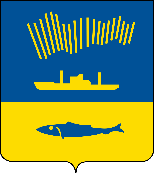 АДМИНИСТРАЦИЯ ГОРОДА МУРМАНСКАП О С Т А Н О В Л Е Н И Е   .  .                                                                                                            №     В соответствии с решением Мурманского городского Совета от 04.02.2005 № 3-31 «О гарантиях и компенсациях, правовое регулирование которых отнесено к полномочиям органов местного самоуправления, для лиц, работающих и проживающих в районах Крайнего Севера», п о с т а н о в л я ю: 1. Внести в приложение к постановлению администрации города Мурманска от 10.04.2015 № 932 «О компенсации расходов на оплату стоимости проезда и провоза багажа муниципальным служащим, лицам, замещающим муниципальные должности, лицам, работающим в муниципальных учреждениях города Мурманска, и членам их семей» следующие изменения:1.1. В абзаце два пункта 1.7 слова «(вес багажа без учета веса контейнера)» исключить.1.2. Пункт 1.8 дополнить абзацами два – семь следующего содержания:«При перевозке багажа воздушным, водным и (или) автомобильным транспортом компенсируется:- провоз багажа;- экспедирование багажа;- пломбирование багажа;- оформление документов на провоз багажа;- работа крана по перегрузке контейнера (в случае осуществления контейнерной перевозки).».1.3. Абзац три пункта 1.11 после слов «на провоз багажа» дополнить словами «(договор грузоперевозки, акт об оказании услуги грузоперевозки, документы, подтверждающие оплату услуг грузоперевозки и оплату дополнительных услуг, связанных с перевозкой)».1.4. Пункт 1.12 изложить в новой редакции:«1.12. Выплата компенсации стоимости переезда к новому постоянному месту жительства в связи с прекращением трудового договора (контракта) Работника (Специалиста) производится по основному (последнему) месту работы на основании авансового отчета с приложением следующих документов:- справки о регистрации по новому месту жительства, выданной органами, осуществляющими регистрационный учет граждан;- документов, перечисленных в пункте 1.11».1.5. Абзац два пункта 1.13 после слов «на провоз багажа» дополнить словами «(договор грузоперевозки, акт об оказании услуги грузоперевозки, документы, подтверждающие оплату услуг грузоперевозки и оплату дополнительных услуг, связанных с перевозкой)».1.6. В абзаце один пункта 2.1 слова «, отнесенном к вагону экономического класса» исключить.1.7. Абзац два пункта 2.1 изложить в новой редакции:«При проезде в поездах, вагонах и купе более высокой категории расходы компенсируются на основании справки железнодорожной кассы о стоимости проезда по этому маршруту в вагоне повышенной комфортности, с четырехместным купе категории «К» скорого фирменного поезда независимо от класса обслуживания.».1.8. В пункте 2.3 слово «электронному» исключить.1.9. Пункт 2.3 дополнить новым абзацем следующего содержания:«В случае осуществления проезда по электронному билету дополнительно должен быть представлен документ, подтверждающий факт, что данный электронный билет не возвращался (выписка из автоматизированной информационной системы перевозок, либо справка, выданная перевозчиком, либо лицом, действующим на основании договора с перевозчиком).».1.10. Абзац один пункта 3.1 после слов «в салоне экономического класса» дополнить словами «, на основании маршрут/квитанции электронного пассажирского билета и посадочного талона».1.11. Абзац один пункта 5.1 после слов «в автобусах всех типов» дополнить словами «, на основании представленного проездного документа или оформленного посредством контрольно-кассовой техники чека, содержащих информацию о наименовании транспортной организации, осуществляющей перевозку, ее ИНН, номере кассового чека, дате и стоимости перевозки, маршруте следования».1.12. В пункте 6.3 слова «и морским транспортом (паромом)» заменить словами «транспортом (единый билет)».1.13. Пункт 6.4 исключить.2. Отделу информационно-технического обеспечения и защиты информации администрации города Мурманска (Кузьмин А.Н.) разместить настоящее постановление на официальном сайте администрации города Мурманска в сети Интернет.3. Редакции газеты «Вечерний Мурманск» (Хабаров В.А.) опубликовать настоящее постановление.4. Настоящее постановление вступает в силу со дня официального опубликования.5. Контроль за выполнением настоящего постановления оставляю за собой.Глава администрации города Мурманска                                                                                А.И. Сысоев